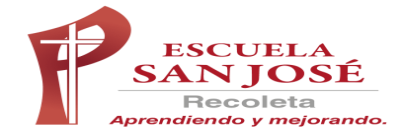 Actividades Semana del 07 al 11 de septiembreLenguaje y Comunicación.HistoriaCiencias NaturalesActividades Semana del 07 al 11 de septiembre1ºB Actividades Semana del 07 al 11 de septiembreProf. Francesca Flores Libro “Leo primero” Libro “Leo primero” Libro “Leo primero” Sugerencia de fechasIndicacionesTiempo estimado aproximadoLUNES 31Iniciar las actividades del tomo 4 del libro leo primero, clase 85.  https://youtu.be/9qLMaFCdLjA45minutos Comprender el poema “La Tierra” Iniciar las actividades del tomo 4 del libro leo primero, clase 85.  https://youtu.be/9qLMaFCdLjA45minutos MARTES 01- Observa el video de introducción de la letra W - CH. https://youtu.be/soSTeeuSzEg- Observar el video correspondiente a la clase 86 del tomo 4 del libro leo primero. https://youtu.be/LfNSNeqCLHs45 minutos Objetivo de la actividad: Conocer el grafema y fonema “W”.- Observa el video de introducción de la letra W - CH. https://youtu.be/soSTeeuSzEg- Observar el video correspondiente a la clase 86 del tomo 4 del libro leo primero. https://youtu.be/LfNSNeqCLHs45 minutos MIÉRCOLES 02 Reconocer y escribir el dígrafo “ch”Enviar fotografía de la página 89 y 90.- Observar el video correspondiente a la clase 87 del tomo 4 del libro leo primero.https://youtu.be/2lkT0K2XW-w45minutosJUEVES 03- Observar el video correspondiente a la clase 88 del tomo 4 del libro leo primero.https://youtu.be/Vw3DKDRtByw45 minutos Objetivo de la actividad: Discriminar auditivamente a través del conteo de los sonidos de una palabra. - Observar el video correspondiente a la clase 88 del tomo 4 del libro leo primero.https://youtu.be/Vw3DKDRtByw45 minutos Evaluación: dictado al correo electrónico. Francesca.flores@laprovidenciarecoleta.cl- Observar el video correspondiente a la clase 88 del tomo 4 del libro leo primero.https://youtu.be/Vw3DKDRtByw45 minutos CIENCIAS NATURALES CIENCIAS NATURALES CIENCIAS NATURALES Sugerencia de fechasIndicacionesTiempo estimado aproximadoMARTES 01Observa el video de tu profesora y realiza la actividad del texto del estudiante páginas 140 y 141.https://youtu.be/X9yZr9Gr-Bo45minutos Objetivo de la actividad: Diferenciar los tres momentos del día.Observa el video de tu profesora y realiza la actividad del texto del estudiante páginas 140 y 141.https://youtu.be/X9yZr9Gr-Bo45minutos MIÉRCOLES 02Observa el video de tu profesora y realiza la actividad en tu libro de actividades pág 79. https://youtu.be/hKAprmt1UJo45 minutos Objetivo de la actividad: Relacionar la ubicación del sol en el cielo con momentos del día Enviar fotografía de la pág 79. Observa el video de tu profesora y realiza la actividad en tu libro de actividades pág 79. https://youtu.be/hKAprmt1UJo45 minutos HISTORIAHISTORIAHISTORIASugerencia de fechasIndicacionesTiempo estimado aproximadoLUNES 31Observa el video de tu profesora y realiza la actividad en tu cuaderno de la página 60 y 61. https://youtu.be/Stqr0X_VPXQ45minutos Identificar actitudes de buena convivencia. Observa el video de tu profesora y realiza la actividad en tu cuaderno de la página 60 y 61. https://youtu.be/Stqr0X_VPXQ45minutos viernes 04  Expresar opinión, mediante un afiche sobre la discriminación. enviar fotografía del aficheObserva el video de tu profesora y crea en tu cuaderno un afiche sobre la discriminación, usando palabras de buena convivencia. https://youtu.be/JHx2TLt1Wwk45minutos